SAS VIYA Exercise 10Logistic Regression(7/22/2020)Sources Steve Nolan, Ron Freeze, Elizabeth Keiffer, Michael Gibbs, Jorge MoredaEnterprise Systems, Sam M. Walton College of Business, University of Arkansas, FayettevilleSAS® Visual Analytics.  Release 8.5SAS® Viya® release V.03.05Copyright © 2018 For educational uses only - adapted from sources with permission.  No part of this publication may be reproduced, stored in a retrieval system, or transmitted, in any form or by any means, electronic, mechanical, photocopying, or otherwise, without the prior written permission from the author/presenter.Use Case – Logistic RegressionUniversal Bank is a banking dataset with the goal of identifying if a customer accepted a personal loan from a marketing campaign. Step 0: Import DataFollowing the guide of importing data and import your chosen dataset. See Viya 02a – Importing data for specific steps.  In this tutorial the dataset used is UNIVERSALBANK.sashdat.Step 1: Create PartitionRefer back to Viya 07 – Create Partitions or follow the steps below to create a partition. 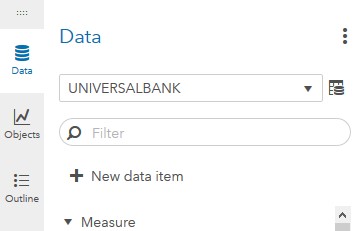 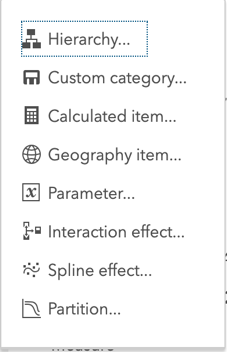 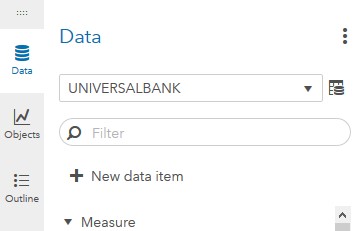 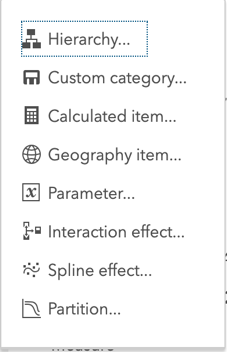 Go the Data tab on the left-hand pane andClick on + New data itemAt the bottom of the drop-down menu that will appear,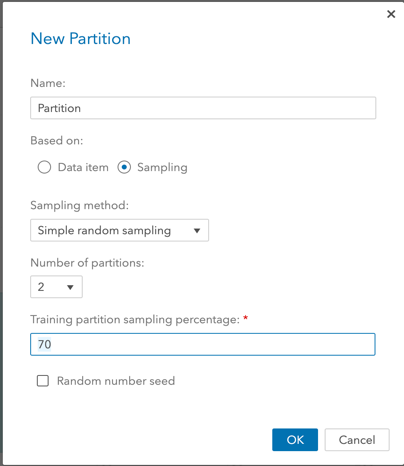 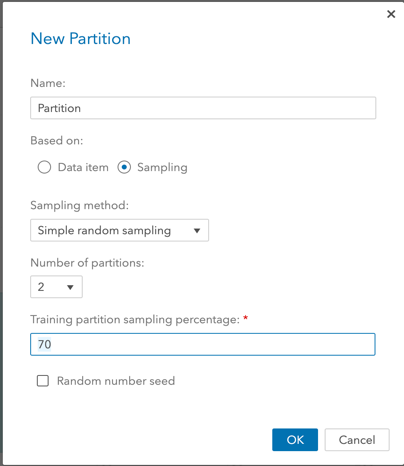 Select Partition...A new window will open where you can give the partition a name and designate how many partitions you wish to have. In our use case, we will have 2, one for the training and one for validation.  Also, we want to set our training data to account for 70% of the data:Select 2 as Number of partitionsWrite 70 under Training partition sampling percentageClick OkStep 2: Category Conversion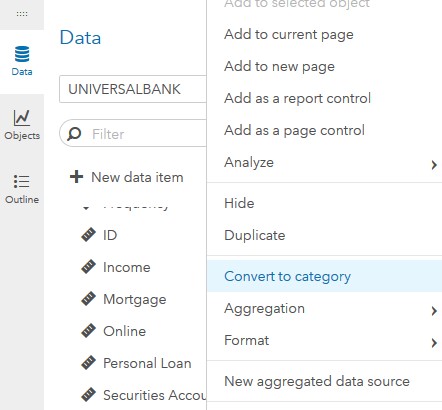 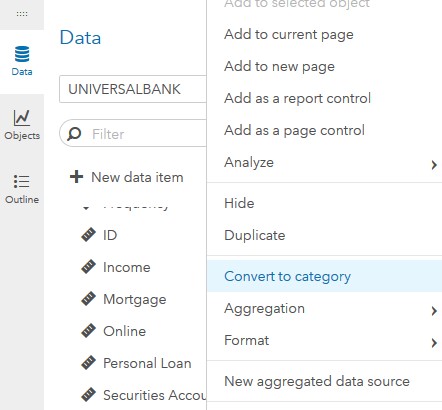 Click on DataRight-click on Personal LoanLeft-click on Convert to categoryPerform the same right-click and left-click actions to similarly convert the following measures into categories: CD Account, CreditCard, Education, Family, Online, and Securities Account.Step 3: Logistic Regression Object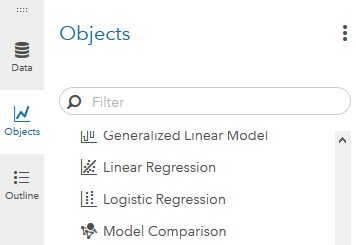 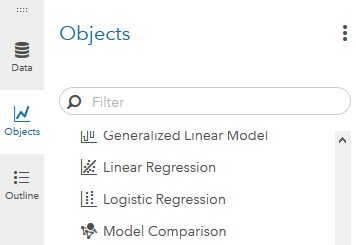 On the left-pane, click ObjectsScroll down to find Logistic RegressionDrag and drop it to the working space in the middle-paneStep 4: Variables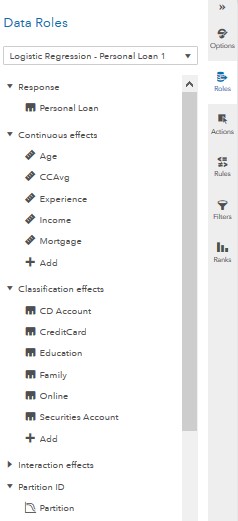 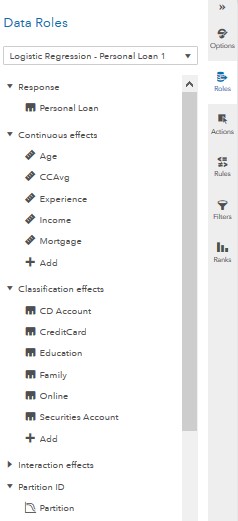 The next step is to select the variables we want to work with.On the right-pane, click on Roles (make sure you have clicked on the working space before doing this)A new window named Data Roles will appear for you to add variables. Click on + Add under ResponseAdd Personal Loan (dependent variable)Click on + Add under Continuous effectsAdd Age, CCAvg, Experience, Income, Mortgage (continuous independent variables)Click on + Add under Classification EffectsAdd CD Account, CreditCard, Education, Family, Online, Securities Account (classification independent variables)Click on + Add under Partition IDAdd the partition you created in Step 1Step 5: Regression DisplayOnce you have selected your data, the logistic regression will update on the screen and display several outputs: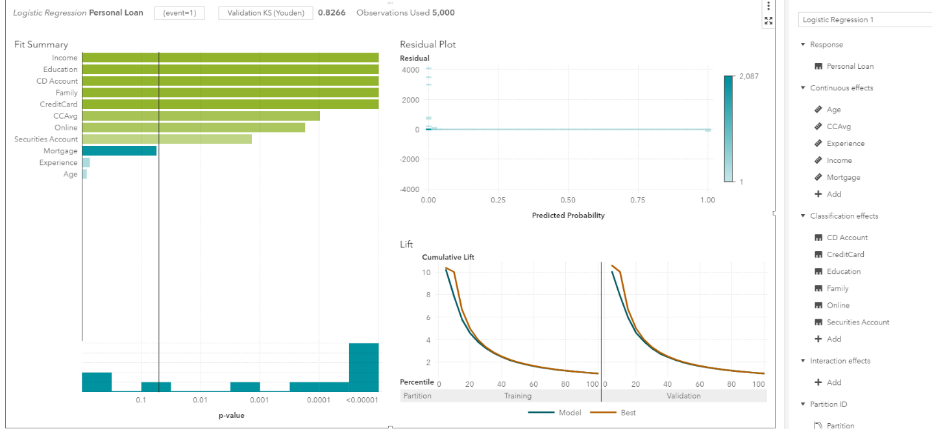 Step 6: Error MetricsHere are some key things to note: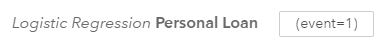 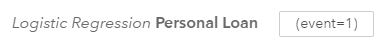 The event is currently set to 1. One of the key results is set to determine which error metric you would like to view.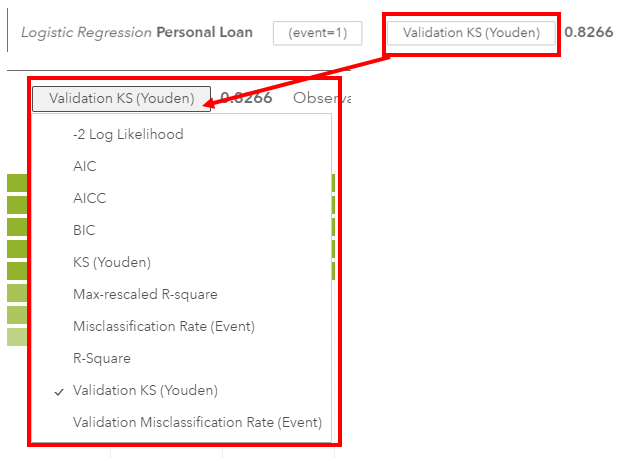 The default value is “Validation KS(Youden)”.This is a clickable button that you can change error metrics.Our recommendation is to toggle between Misclassification Rate (Event) and Validation Misclassification Rate (Event) to observe both the values and their relationship to each other.You can change the lift chart into the ROC curve by hovering over the graph and,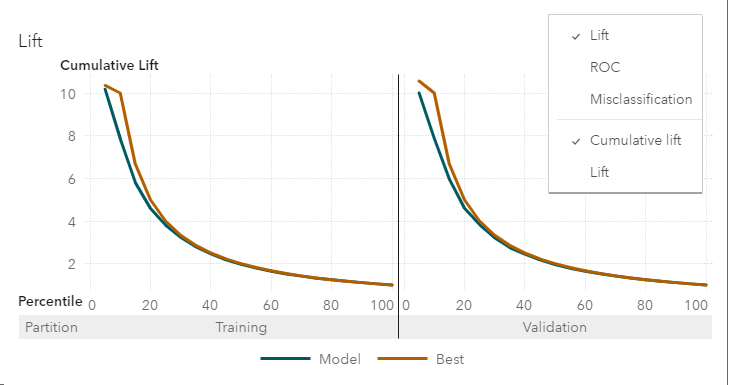 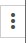 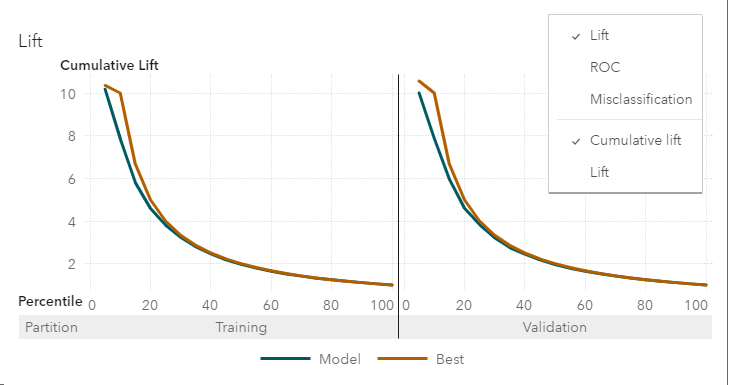 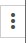 Selecting the three vertical dots in the upper right-hand cornerClick the ROC optionStep 7: Statistics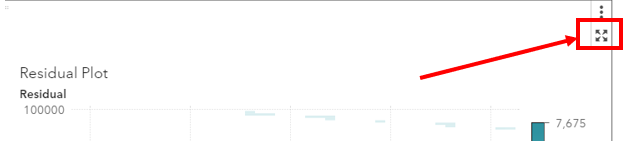 Click on the maximize button in the upper-right portion of the visualsThis will bring up the evaluations table at the bottom of your screen.Click Response Profile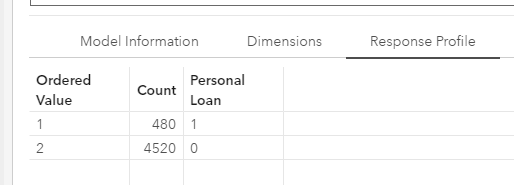 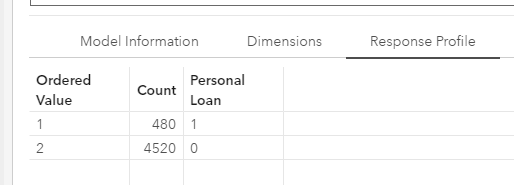 Here you can view the response profile of how individuals answered to the target variable.Click on Fit StatisticsHere you can view the fit statistics.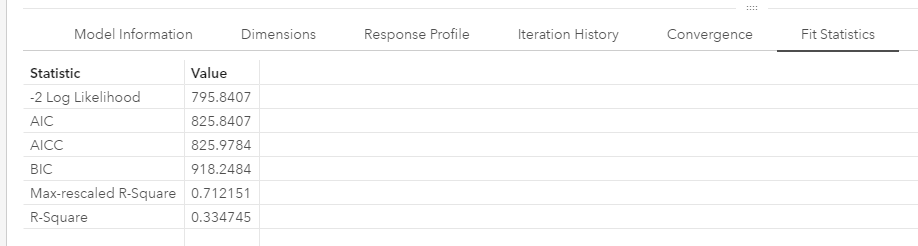 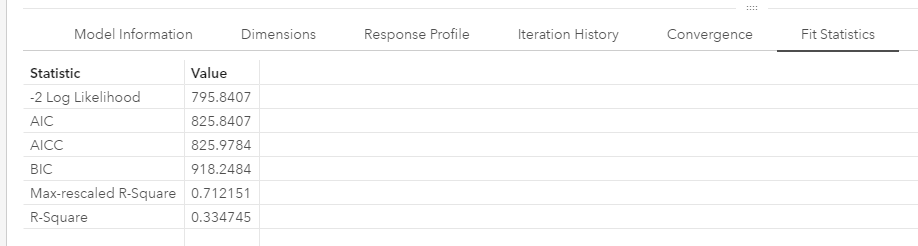 Click on Parameter Estimates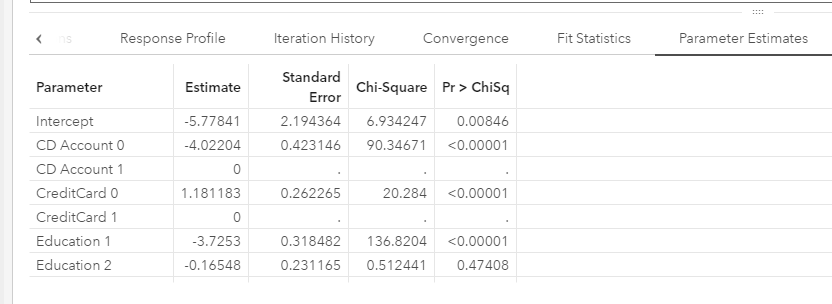 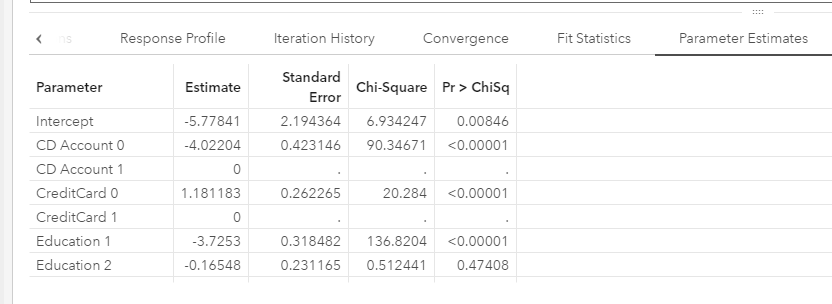 Here you can evaluate the parameter estimates and develop the logistic regression formula for classification.Click on the right arrow until Misclassification is visible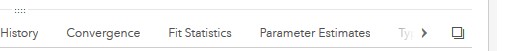 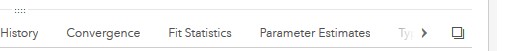 Click on MisclassificationHere you can also view the confusion matrix. 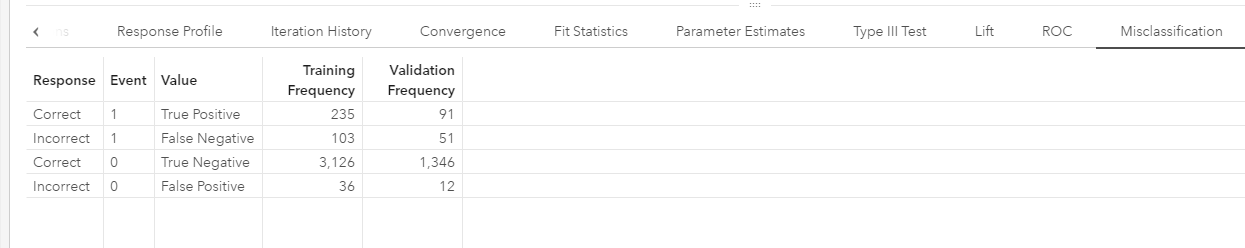 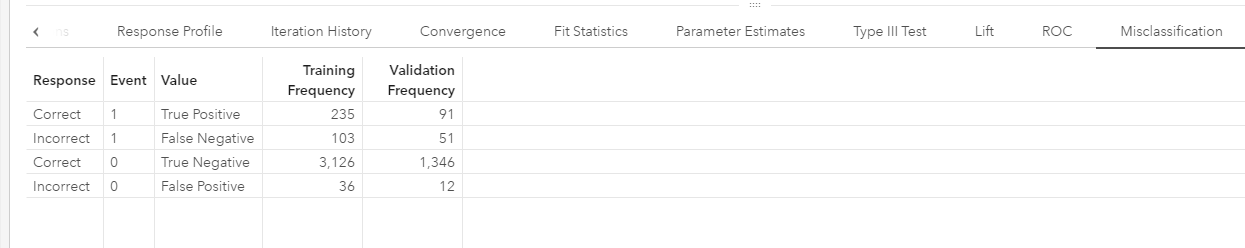 Congratulations, you have created a logistic regression in VIYA!